№ п/пНаименование товара, работ, услугЕд. изм.Кол-воТехнические, функциональные характеристикиТехнические, функциональные характеристики№ п/пНаименование товара, работ, услугЕд. изм.Кол-воПоказатель (наименование комплектующего, технического параметра и т.п.)Описание, значение1.Мольберт - столДОУ 3.01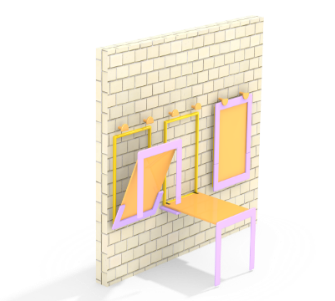 Шт. Рамка1.Мольберт - столДОУ 3.01Шт. РамкаВысота (мм.) 1665(± 10мм)1.Мольберт - столДОУ 3.01Шт. РамкаДлина в разобранном состоянии (мм.) 905(± 10мм)1.Мольберт - столДОУ 3.01Шт. РамкаШирина (мм.) 775(± 10мм)1.Мольберт - столДОУ 3.01Шт. РамкаВысота столешницы (мм)700(± 10мм)1.Мольберт - столДОУ 3.01Шт. РамкаПрименяемые материалыПрименяемые материалы1.Мольберт - столДОУ 3.01Шт. РамкаМольберт-столешницаВ кол-ве 1 шт. должен быть выполнен из влагостойкой фанеры марки ФСФ сорт не ниже 2/2 и толщиной не менее 21 мм.1.Мольберт - столДОУ 3.01Шт. РамкаРамкаВ кол-ве 1 шт. должна быть изготовлена из профильной металлической трубы сечением не менее 40х20 мм с толщиной стенки не менее 2 мм.1.Мольберт - столДОУ 3.01Шт. РамкаНожка опорнаяВ кол-ве 1 шт. должна быть изготовлена из профильной металлической трубы сечением не менее 50х25 мм с толщиной стенки не менее 2,5 мм.1.Мольберт - столДОУ 3.01Шт. РамкаКаркас столешницыВ кол-ве 1 шт. должна быть изготовлена из профильной металлической трубы сечением не менее 50х25 мм с толщиной стенки не менее 2,5 мм.1.Мольберт - столДОУ 3.01Шт. РамкаМатериалыВлагостойкая фанера должна быть марки ФСФ сорт не ниже 2/2, все торцы фанеры должны быть закругленными, радиус не менее 20мм, ГОСТ р 52169-2012 и окрашенная двухкомпонентной краской, специально предназначенной для применения на детских площадках, стойкой к сложным погодным условиям, истиранию, устойчивой к воздействию ультрафиолета и влаги. Металл покрашен полимерной порошковой краской. Заглушки пластиковые, цветные. Все метизы оцинкованы.1.Мольберт - столДОУ 3.01Шт. РамкаОписаниеМольберт-стол крепится к вертикальной поверхности и представляет собой раскладывающийся трансформер, который в сложенном состоянии представляет собой мольберт, а в разложенном – стол на ножке.